Α Ι Τ Η Σ ΗΑτομικά ΣτοιχείαΕπώνυμο: ........................................................Όνομα:      .......................................................Όνομα πατέρα: ................................................Όνομα μητέρας: ..............................................Δ/νση κατοικίας: ..............................................                           .........................Τ.Κ. .............Τηλέφωνα επικοινωνίας: (σταθερό) ..........................................................(κινητό) ..............................................................Δ/νση ηλεκτρ. ταχυδρομείου (e mail):...........................................................................Υπηρεσιακά στοιχείαΑ.Φ.Μ. ..........................................                                 Ειδικότητα: ........................................................Κλάδος:    ΠΕ ...........Θέση Υπηρέτησης:............................................................................Θέμα: «Χορήγηση άδειας ασθένειας τέκνου».................................,   ..... / ...... / 20 ........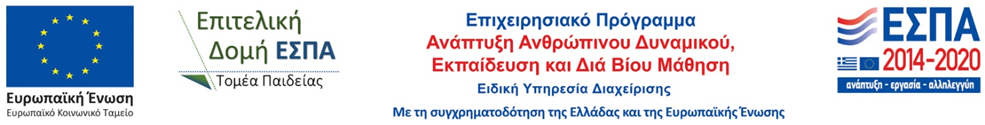 ΠΡΟΣ:  κ. Προϊσταμεν…/Διευθυντ……              τ...   …. Νηπιαγωγείου/Δημ. Σχολείου              ………………………   Σάς παρακαλώ να μου χορηγήσετε άδεια ασθένειας τέκνου …………………... (…….)  ημερών για το χρονικό διάστημα από ….. / .…. / 20…. έως και ..… / ..… / 20….., σύμφωνα με την συνημμένη ιατρική βεβαίωση.Ο/Η  Αιτών/ούσα..............................................                           (Ονοματεπώνυμο)